Template 1:Template 2:Template 3:23-RD INTERNATIONAL EXHIBITION OF WELDING MATERIALS, EQUIPMENT AND TECHNOLOGIES23-RD INTERNATIONAL EXHIBITION OF WELDING MATERIALS, EQUIPMENT AND TECHNOLOGIES

EXHIBITOR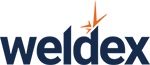 8–11 October 2024 • Hall 4, Pavilion 1, Crocus Expo, MoscowWe invite you to visit our stand № ____!Get your e-ticket with our promo code: _____Best regards,John Doe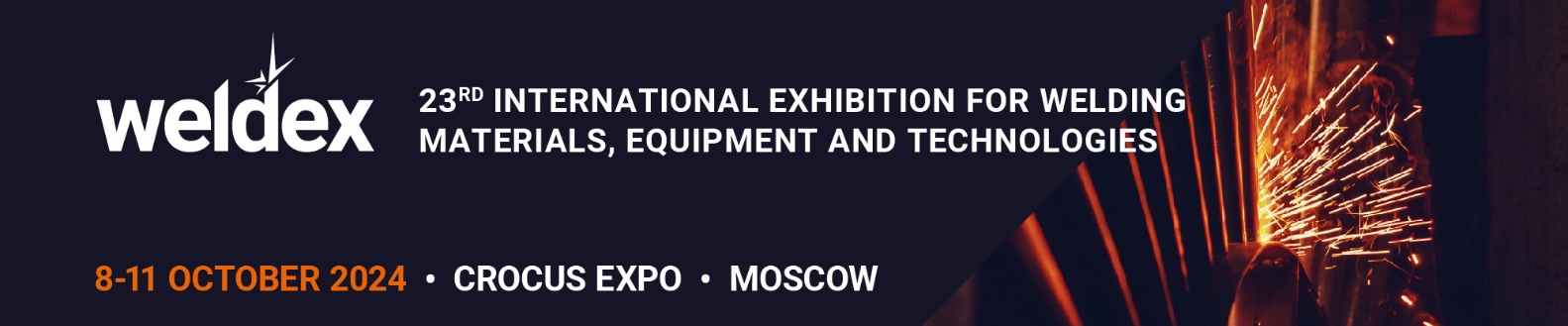 8–11 October 2024 • Hall 4, Pavilion 1, Crocus Expo, Moscow
We invite you to visit our stand № ____!Get your e-ticket with our promo code_____________Best regards,John DoeWe invite you to visit our stand № ____!Get your e-ticket with our promo code_____________